О результатах республиканского конкурса «Лучшая первичная профсоюзная организация»		Согласно плану работы Калмыцкой республиканской организации Профсоюза на 2023 год с 1 по 30 октября 2023 года прошел республиканский конкурс «Лучшая первичная профсоюзная организация». 		Участие приняли 8 конкурсантов: МКДОУ Детский сад «Айс» (Октябрьский район)МДОКУ Детский сад «Харада» (Целинный район) МКДОУ «Детский сад «Тюльпан» (Приютненский район)МКОУ «Кировский сельский лицей» (Городовиковский район) МКОУ «Тугтунская СОШ имени Б.Б.Дорджиева» (Кетченеровский район)БУ ДО РК «Центр ППМС - помощи»БУ ДО РК "Республиканский центр детско-юношеского туризма и краеведения"	БК им. Ф.Г. Попова (филиал) ФГБОУ ВО «КалмГУ им. Б.Б. Городовикова»		На основании протокола заседания жюри конкурса «Лучшая первичная профсоюзная организация» от 10.11.2023 г. Президиум Калмыцкого рескома Профсоюза работников народного образования и науки РФ П О С Т А Н О В Л Я Е Т:  Утвердить итоги республиканского конкурса «Лучшая первичная профсоюзная организация». Определить победителя и призеров конкурса:1 место – МКДОУ Детский сад «Айс» (Октябрьский район);2 место МКОУ «Тугтунская СОШ имени Б.Б.Дорджиева», (Кетченеровский район);3 место – БУ ДО РК «Центр ППМС – помощи, БУ ДО РК "Республиканский центр детско-юношеского туризма и краеведения"	Отметить сертификатами и за участие в конкурсе:МДОКУ Детский сад «Харада» (Целинный район) МКДОУ «Детский сад «Тюльпан» (Приютненский район)МКОУ «Кировский сельский лицей» (Городовиковский район) БУ ДО РК "Республиканский центр детско-юношеского туризма и краеведения"	БК им. Ф.Г. Попова (филиал) ФГБОУ ВО «КалмГУ им. Б.Б. Городовикова»Выделить денежные средства в размере 37 020 рублей на приобретение призов призёрам и участникам конкурса согласно смете (приложение 1).Контроль за исполнением настоящего постановления возложить на главного специалиста Бадмаеву А.В.Председатель республиканской         организации Профсоюза                                                         А.И. КоокуеваПриложение №1 к  Постановлению Президиума КРО Профсоюза  от «23» ноября  2023 г №21-5СМЕТА РАСХОДОВна проведение конкурса «Лучшая первичная профсоюзная организация» «4» ноября  2023 г.                                                                                           г.ЭлистаДата проведения: 1 -30 октября 2023 г.Место проведения: г. Элиста, Республика Калмыкия.Количество участников: 8 ППО.Расходы на проведение мероприятия: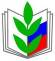 ПРОФСОЮЗ РАБОТНИКОВ НАРОДНОГО ОБРАЗОВАНИЯ И НАУКИ РОССИЙСКОЙ ФЕДЕРАЦИИ(ОБЩЕРОССИЙСКИЙ ПРОФСОЮЗ ОБРАЗОВАНИЯ)КАЛМЫЦКАЯ РЕСПУБЛИКАНСКАЯ ОРГАНИЗАЦИЯПРЕЗИДИУМ ПОСТАНОВЛЕНИЕПОСТАНОВЛЕНИЕПРОФСОЮЗ РАБОТНИКОВ НАРОДНОГО ОБРАЗОВАНИЯ И НАУКИ РОССИЙСКОЙ ФЕДЕРАЦИИ(ОБЩЕРОССИЙСКИЙ ПРОФСОЮЗ ОБРАЗОВАНИЯ)КАЛМЫЦКАЯ РЕСПУБЛИКАНСКАЯ ОРГАНИЗАЦИЯПРЕЗИДИУМ ПОСТАНОВЛЕНИЕПОСТАНОВЛЕНИЕПРОФСОЮЗ РАБОТНИКОВ НАРОДНОГО ОБРАЗОВАНИЯ И НАУКИ РОССИЙСКОЙ ФЕДЕРАЦИИ(ОБЩЕРОССИЙСКИЙ ПРОФСОЮЗ ОБРАЗОВАНИЯ)КАЛМЫЦКАЯ РЕСПУБЛИКАНСКАЯ ОРГАНИЗАЦИЯПРЕЗИДИУМ ПОСТАНОВЛЕНИЕПОСТАНОВЛЕНИЕПРОФСОЮЗ РАБОТНИКОВ НАРОДНОГО ОБРАЗОВАНИЯ И НАУКИ РОССИЙСКОЙ ФЕДЕРАЦИИ(ОБЩЕРОССИЙСКИЙ ПРОФСОЮЗ ОБРАЗОВАНИЯ)КАЛМЫЦКАЯ РЕСПУБЛИКАНСКАЯ ОРГАНИЗАЦИЯПРЕЗИДИУМ ПОСТАНОВЛЕНИЕПОСТАНОВЛЕНИЕПРОФСОЮЗ РАБОТНИКОВ НАРОДНОГО ОБРАЗОВАНИЯ И НАУКИ РОССИЙСКОЙ ФЕДЕРАЦИИ(ОБЩЕРОССИЙСКИЙ ПРОФСОЮЗ ОБРАЗОВАНИЯ)КАЛМЫЦКАЯ РЕСПУБЛИКАНСКАЯ ОРГАНИЗАЦИЯПРЕЗИДИУМ ПОСТАНОВЛЕНИЕПОСТАНОВЛЕНИЕ«23» ноября  2023г.№ 21-5
№ 21-5
№ 21-5
г. Элиста№Наименование расходаКоличествоЦенаСумма, руб.Призы1 место- проекторHiper Cinema A5 Black 2 место - кулер StarWimdSW-1003FW, напольный 3 место - музыкальный центр DENNDBS8083 место - музыкальный центр HyundaiH-MC1292 За участие - Ламинатор BraubergL460За участие - пленка для ламинирования11111558090,007 200,004490,004490,0019906008090,007 000,004490,004490,009950,003000,00ИТОГО:Х37 020,00